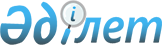 Об установлении единых ставок фиксированного налога по городу Текели
					
			Утративший силу
			
			
		
					Решение маслихата города Текели Алматинской области от 08 ноября 2013 года N 22-134. Зарегистрировано Департаментом юстиции Алматинской области 13 декабря 2013 года N 2520. Утратило силу решением маслихата города Текели Алматинской области от 27 мая 2015 года № 39-259      Сноска. Утратило силу решением маслихата города Текели Алматинской области от 27.05.2015 № 39-259.

      Примечание РЦПИ:

      В тексте документа сохранена пунктуация и орфография оригинала.

      В соответствии с пунктом 2 статьи 422 Кодекса Республики Казахстан "О налогах и других обязательных платежах в бюджет" (Налоговый Кодекс) от 10 декабря 2008 года, подпункта 15) пункта 1 статьи 6 Закона Республики Казахстан "О местном государственном управлении и самоуправлении в Республике Казахстан" от 23 января 2001 года, Текелийский городской маслихат РЕШИЛ:

      1. Установить в пределах утвержденных базовых ставок единые ставки фиксированного налога для всех налогоплательщиков, осуществляющих деятельность на территории города Текели согласно приложения.

      2. Признать утратившим силу решение Текелийского городского маслихата от 03 декабря 2010 года N 26-197 "Об установлении ставок фиксированного налога на отдельных видов частного предпринимательства" (зарегистрированного в Реестре государственной регистрации нормативных правовых актов от 29 декабря 2010 года за N 2-3-86, опубликованного в газете "Текелі тынысы" N 1 от 07 января 2011 года).

      3. Контроль за исполнением настоящего решения возложить на постоянную комиссию Текелийского городского маслихата "По вопросам бюджета и экономики".

      4. Настоящее решение вступает в силу со дня государственной регистрации в органах юстиции и вводится в действие по истечении десяти календарных дней после дня его первого официального опубликования.

 Единые ставки фиксированного налога по городу Текели
					© 2012. РГП на ПХВ «Институт законодательства и правовой информации Республики Казахстан» Министерства юстиции Республики Казахстан
				
      Председатель сессии

      городского маслихата

Н. Сибирякова

      Секретарь Текелийского

      городского маслихата

Н. Калиновский

      СОГЛАСОВАНО:

      Руководитель государственного

      учреждения "Налоговое управление

      по городу Текели"

Исабаев Ермек Сабитович

      Руководитель государственного

      учреждения "Отдел предпринимательства

      города Текели"

Турысбеков Жандос Мухаметкалиевич
Приложение к решению
Текелийского городского
маслихата от 8 ноября 2013
года "Об установлении единых
ставок фиксированного налога
по городу Текели" N 22-134N п/п

Наименование объекта налогообложения

Единые ставки фиксированного налога по городу Текели (в месячных расчетных показателях)

1

2

3

1.

Игровой автомат без выигрыша, предназначенный для проведения игры с одним игроком

2

2.

Игровой автомат без выигрыша, предназначенный для проведения игры с участием более одного игрока

2

3.

Персональный компьютер, используемый для проведения игры

2

4.

Игровая дорожка

5

5.

Карт

2

6.

Бильярдный стол

3

